日本放射線影響学会・学会通信担当より「学会誌Journal of Radiation Research 58巻6号出版」につきお知らせします。（発信者：オックスフォード大学出版局）-----------------------------------------------------------------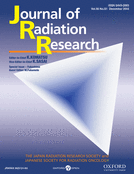 学会誌Journal of Radiation Researchの最新号が出版されました。完全オープンアクセスジャーナルですので、全ての論文を無料でお読みいただけます。以下に目次を掲載致しますので、ぜひご一読ください。https://academic.oup.com/jrr/issue/58/6-----------------------------------------------------------------BIOLOGY-----------------------------------------------------------------Carbon ion irradiation abrogates Lin28B-induced X-ray resistance in melanoma cells Seong-Joon Park et al.https://doi.org/10.1093/jrr/rrx022An ion beam–induced Arabidopsis mutant with marked chromosomal rearrangement Ayako N Sakamoto et al.https://doi.org/10.1093/jrr/rrx024Impact of time interval and dose rate on cell survival following low-dose fractionated exposures Shingo Terashima et al.https://doi.org/10.1093/jrr/rrx025Differences in responses to X-ray exposure between osteoclast and osteoblast cellsJian Zhang et al.https://doi.org/10.1093/jrr/rrx026Equivalency of the quality of sublethal lesions after photons and high-linear energy transfer ion beams Yoshiya Furusawa et al.https://doi.org/10.1093/jrr/rrx030Chronic irradiation with low-dose-rate 137Cs-γ rays inhibits NGF-induced neurite extension of PC12 cells via Ca2+/calmodulin-dependent kinase II activation Katoh Shinsuke et al.https://doi.org/10.1093/jrr/rrx032The CD44 standard isoform contributes to radioresistance of pancreatic cancer cellsKento Tsubouchi et al.https://doi.org/10.1093/jrr/rrx033NFAT3/c4-mediated excitotoxicity in hippocampal apoptosis during radiation-induced brain injury Meiling Xu et al.https://doi.org/10.1093/jrr/rrx041-----------------------------------------------------------------ONCOLOGY-----------------------------------------------------------------Investigation of the efficacy and safety of CyberKnife hypofractionated stereotactic radiotherapy for brainstem metastases using a new evaluation criterion: ‘symptomatic control’ Masaki Nakamura et al.https://doi.org/10.1093/jrr/rrx042Margin estimation and disturbances of irradiation field in layer-stacking carbon-ion beams for respiratory moving targets Shinya Tajiri et al.https://doi.org/10.1093/jrr/rrx001Endobronchial brachytherapy with curative intent: the impact of reference points setting according to the bronchial diameter Yoshihito Nomoto et al.https://doi.org/10.1093/jrr/rrx031Preliminary comparison of the registration effect of 4D-CBCT and 3D-CBCT in image-guided radiotherapy of Stage IA non–small-cell lung cancer Zhibo Tan et al.https://doi.org/10.1093/jrr/rrx040Clinical utility of texture analysis of 18F-FDG PET/CT in patients with Stage I lung cancer treated with stereotactic body radiotherapy Kazuya Takeda et al.https://doi.org/10.1093/jrr/rrx050Clinical outcomes of 125I brachytherapy with and without external-beam radiation therapy for localized prostate cancer: results from 300 patients at a single institution in Japan Sayo Maki et al.https://doi.org/10.1093/jrr/rrx051-----------------------------------------------------------------TECHNICAL REPORT-----------------------------------------------------------------Region-specific irradiation system with heavy-ion microbeam for active individuals of Caenorhabditis elegans Michiyo Suzuki et al.https://doi.org/10.1093/jrr/rrx043----------------------------------------------------------------SHORT COMMUNICATIONS----------------------------------------------------------------Radon inhalation induces manganese-superoxide dismutase in mouse brain via nuclear factor-κB activation Takahiro Kataoka et al.https://doi.org/10.1093/jrr/rrx048Dose-rate effect of ultrashort electron beam radiation on DNA damage and repair in vitro Nelly Babayan et al.https://doi.org/10.1093/jrr/rrx035----------------------------------------------------------------Corrigendum ----------------------------------------------------------------https://doi.org/10.1093/jrr/rrx046----------------------------------------------------------------List of Reviewers ----------------------------------------------------------------https://doi.org/10.1093/jrr/rrx079号全体へのリンクはこちらです。https://academic.oup.com/jrr/issue/58/6